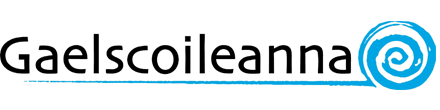 Comórtas Leabhar do Bhunscoileanna lán-Ghaeilge/Gaeltachta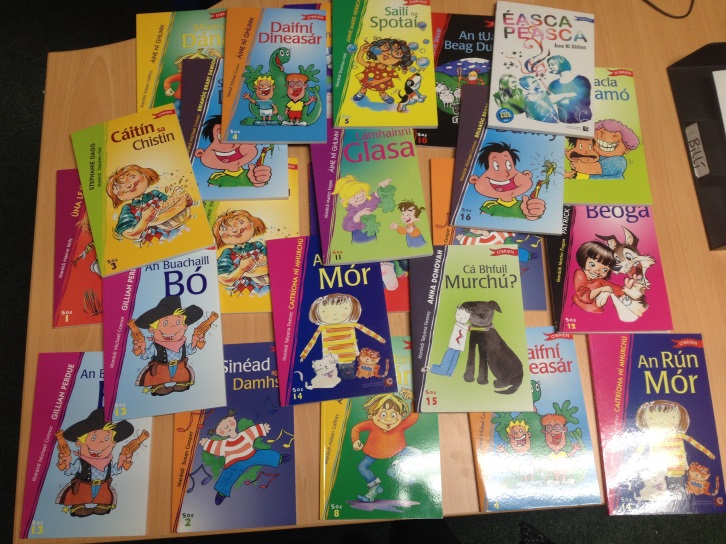 Tá na téarmaí agus coinníollacha léite agam.Foirm IontrálaFoirm IontrálaAinm an daltaTeideal an scéilAoisRangAinm na scoileSeoladh na scoileAinm an mhúinteoraSeoladh ríomhphoist